Задание по математике для обучающихся группы  Б-19Добрый день. Сегодня продолжаем изучать  тему «Объемы и поверхности тел вращения». Для этого повторяем материал параграфа 22 (стр.353-360), Решаем экзаменационные задачи из сборника Дорофеева страница 122 номера 3.90 – 3.93. и готовимся к контрольной работе по данной темеРешим сегодня  задачу  3.90 стр.122 (сборник). 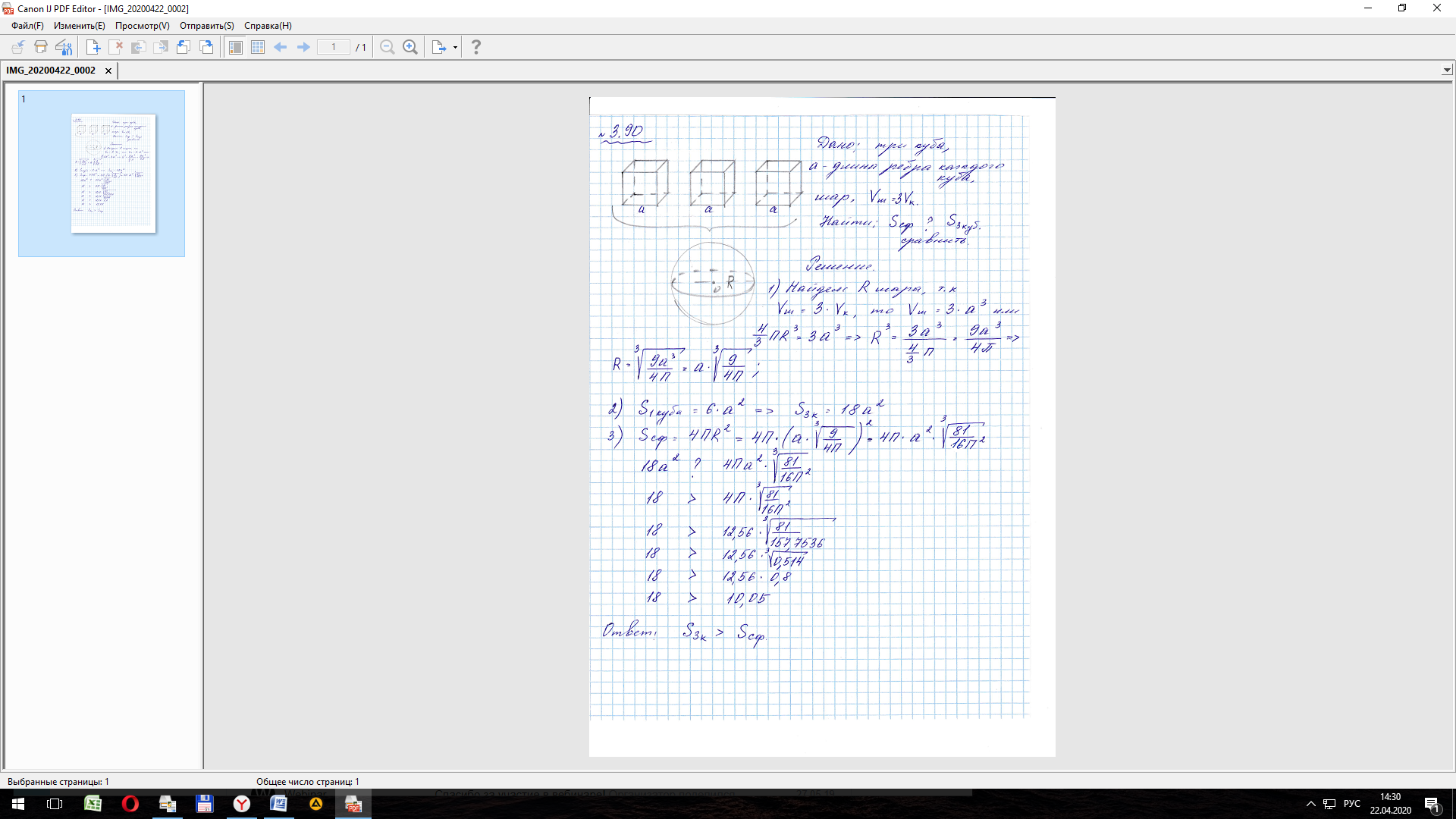 Выполненные задания отправляем мне на эл.почту по адресу  ksp.npet@mail.ru  Срок выполнения задания 25  апреляСтарайтесь присылать решения с датой урока, а не все в куче, проверять не буду. Кто присылал задания так, пожалуйста, разберите по датам  и отправьте снова.Погорелов А.В. Геометрия: Учебник для 7-11 классов средней школы – 3 издание – М: Просвещение, 1992. – 387с.   учебник прилагается.Сборник Дорофеева прилагается